THE CHILDHOOD TRAUMA OF KATIE IN “MOCKINGBIRD DON’T SING”FILMA THESISSubmitted to the English Literature Study Program in Partial Fulfillment of the Requirements for the Degree of LiteratureBYGARIN ALLIF ARYA ADITYANPM : 176114016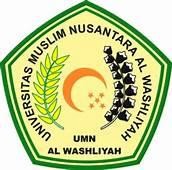 FACULTY OF LETTERSUNIVERSITAS MUSLIM NUSANTARA AL-WASHLIYAH MEDAN2021